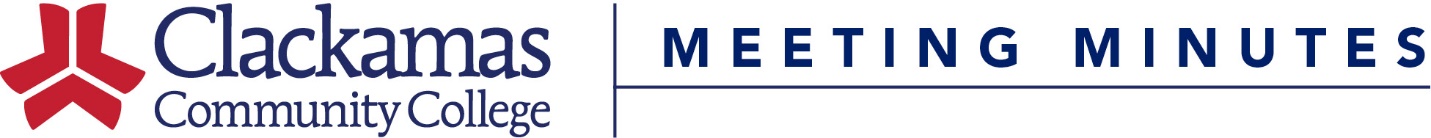 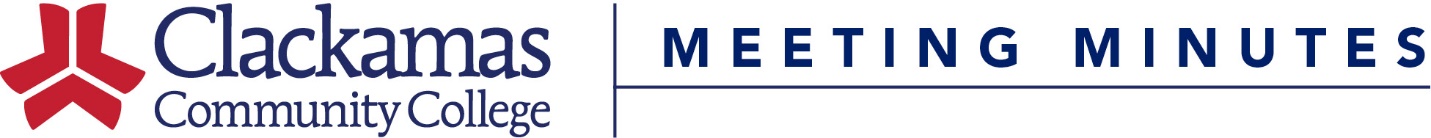 Departments, the Curriculum Office, and Curriculum Committee can use this checklist to ensure a smooth path for amending programs.  Steps are listed in order.Department Discuss need and impact of program amendment with Division Dean Submit edits in Program Management SystemCurriculum Office Work with Department to assess impact of amendment (for example, do any courses need to be updated? Any related programs affected?) Request and receive Division Dean approvalCurriculum Committee Review and approve